Домашнее задание для 1 ОИИ от 06.02.21.Новый материал: тон, полутон.Повторение материала!Тон - это широкое расстояние между соседними звуками. Полутон - это узкое расстояние между соседними звуками.Обозначения: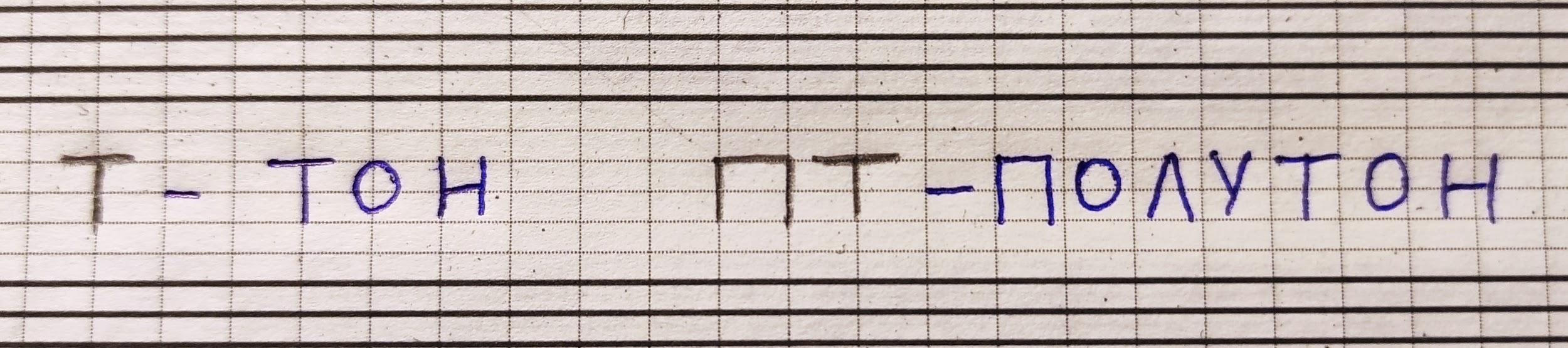 Расположение на белой части клавиатуры. Тон находится между соседними белыми клавишами, где есть одна чëрная клавиша.Полутон находится между соседними белыми клавишами, где нет чёрной клавиши.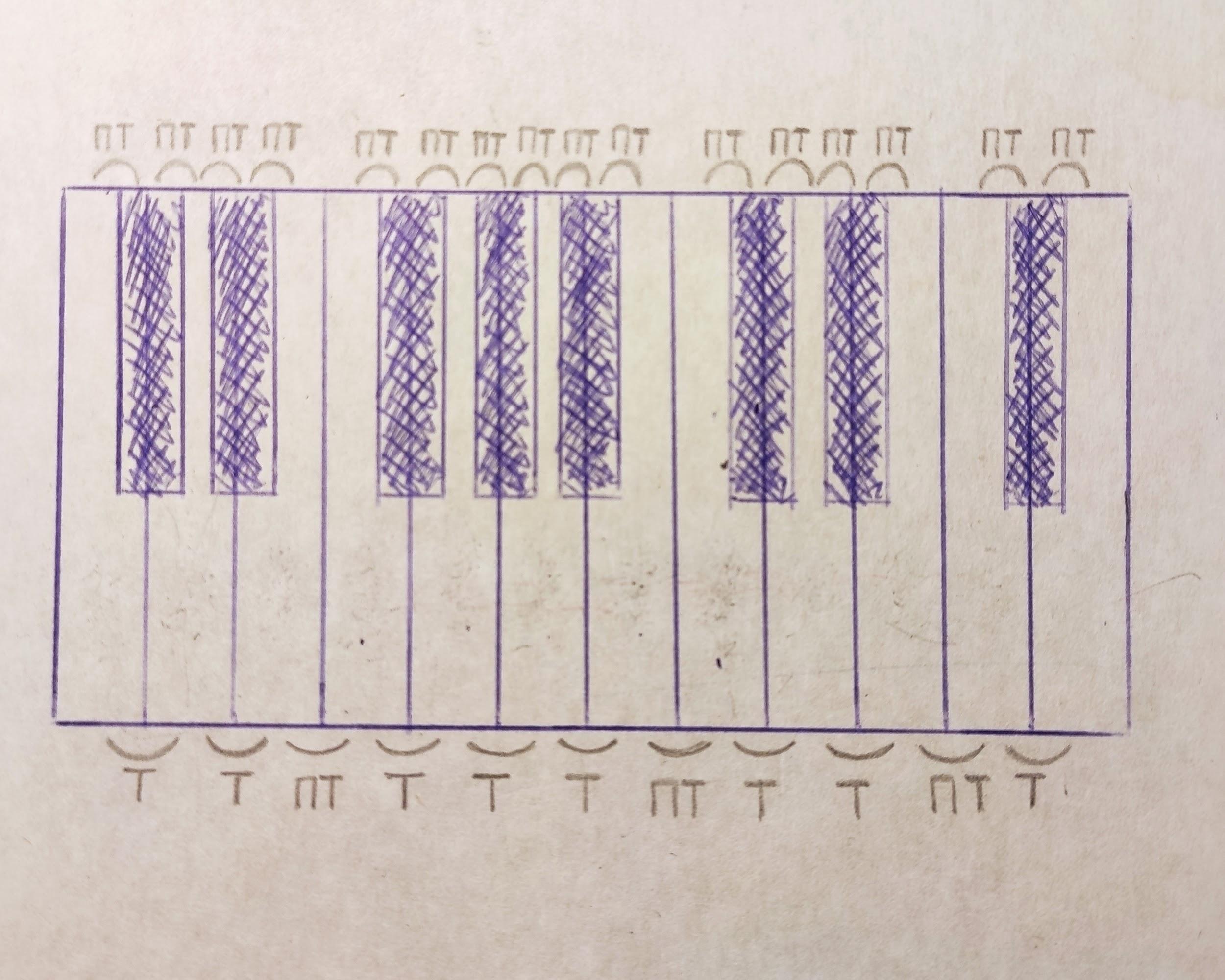 Образец клавиатуры (распечатать).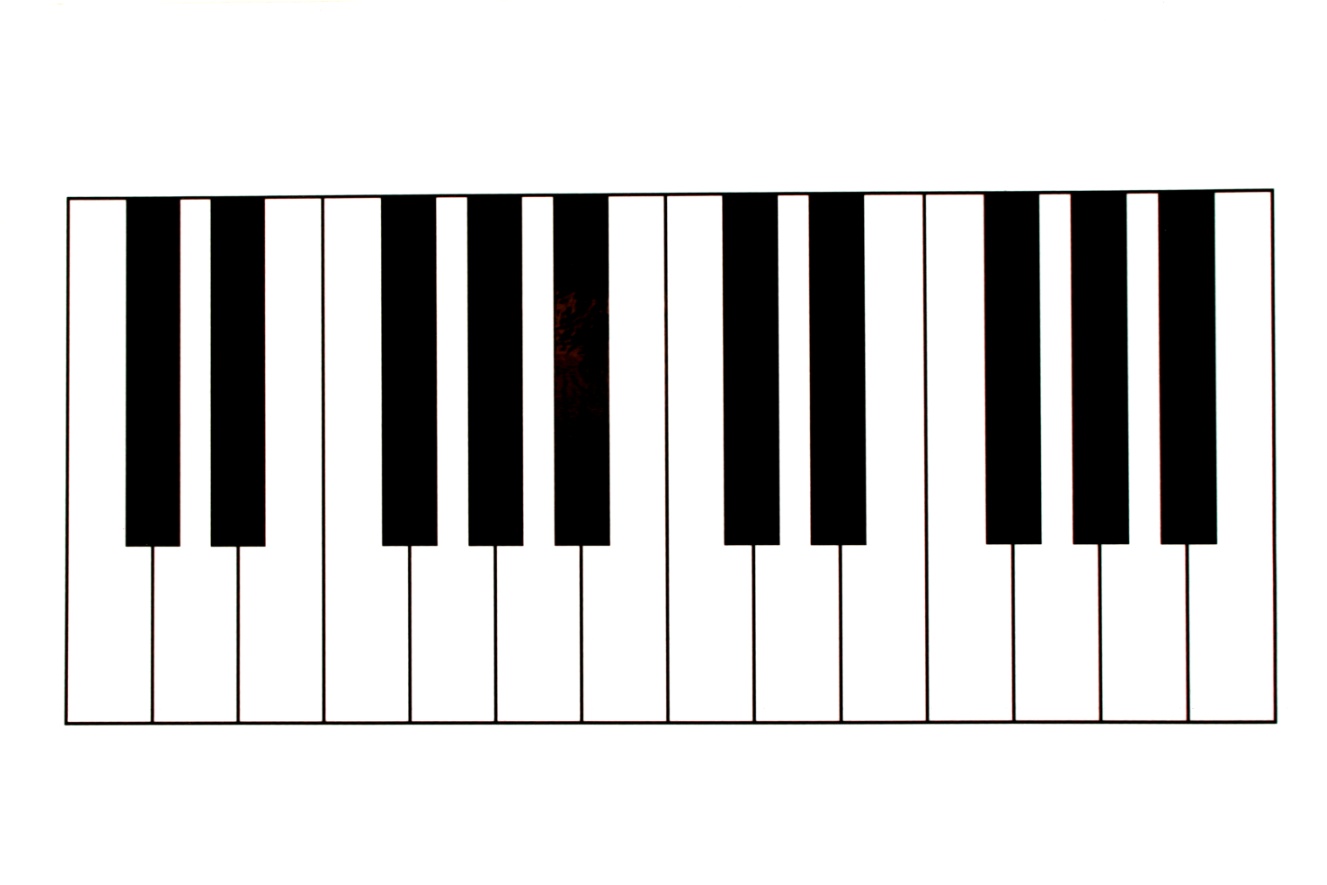 Выучить определения;Выучить расположение на клавиатуре;Нарисовать / распечатать клавиатуру, подписать т/пт между белыми клавишами;Исполнять упражнение с т/пт в пределах первой октавы, с произношением вслух.Нота "соль" малой октавы.Запомнить расположение на нотном стане. Нота "соль" малой октавы пишется между четвëртой и пятой линеечкой нотного стана.Прописать две строчки: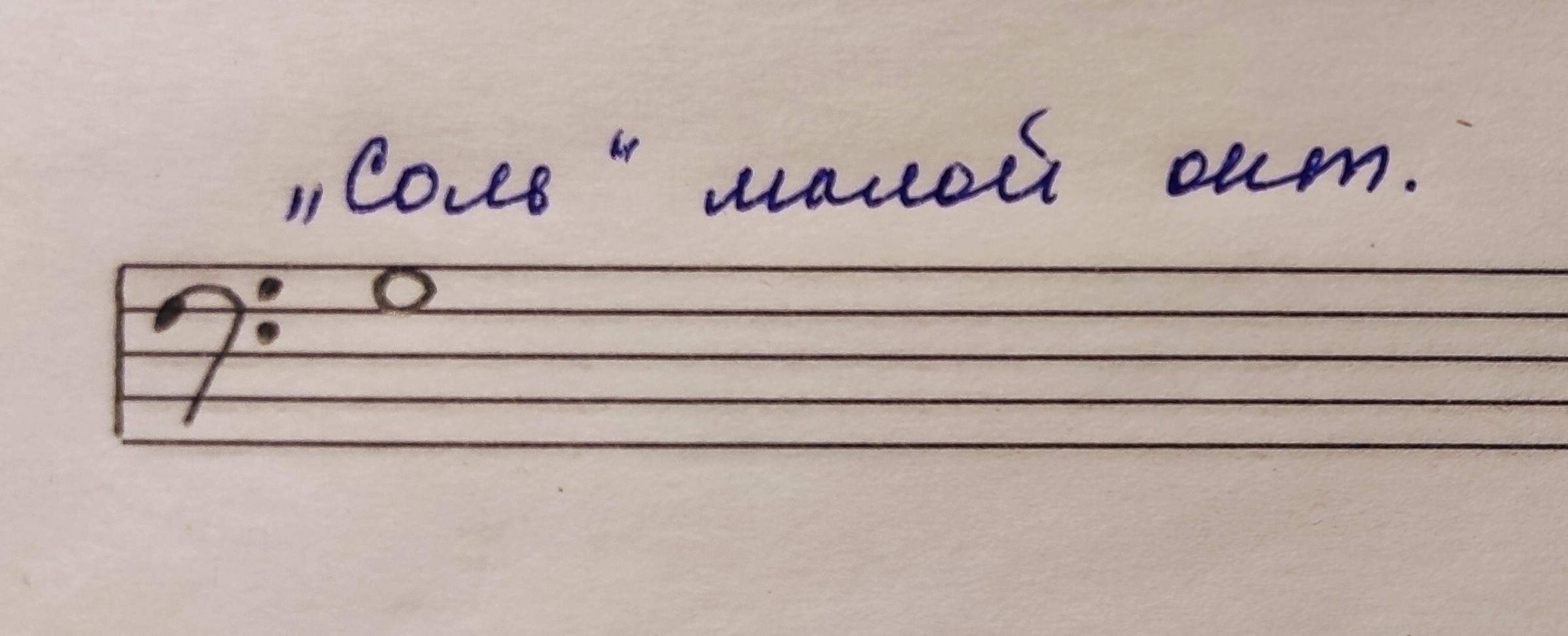 Повторять. 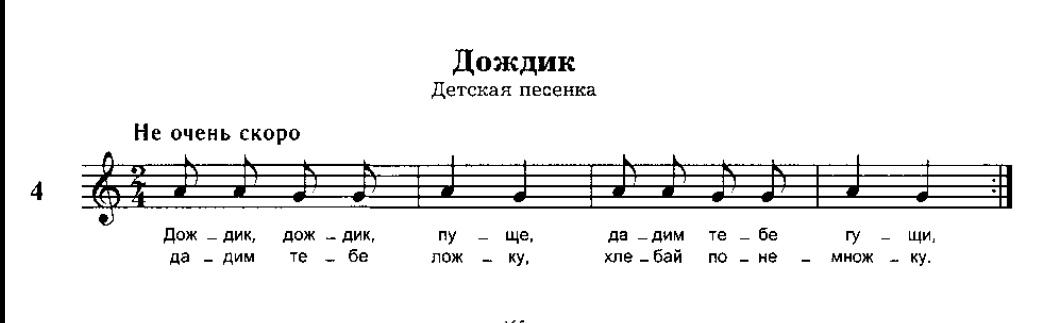 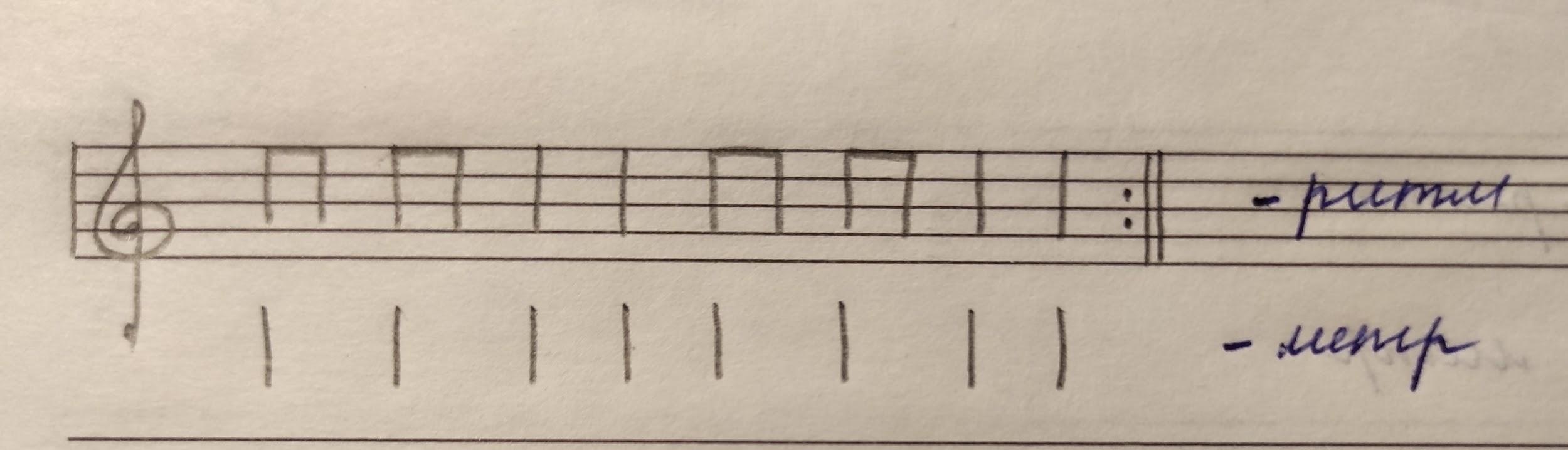 Исполнить чтение ритма ритмослогами + ритм (ладошками) и метр (ножками) песенки "Дождик", от начала до конца с репризой (с повтором).